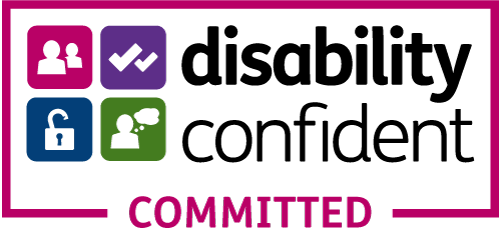 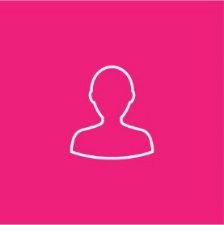 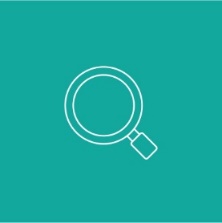 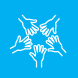 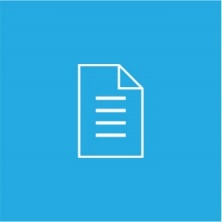 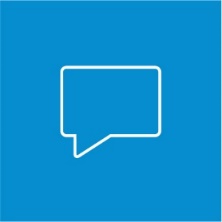 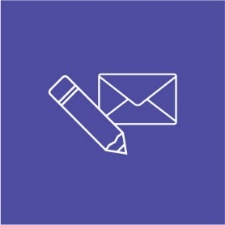 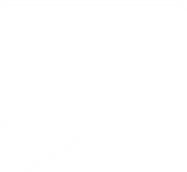 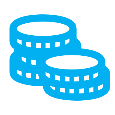 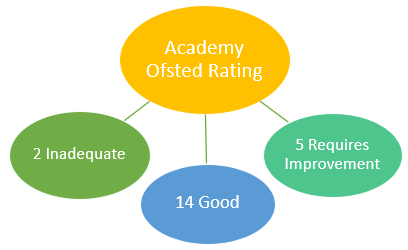 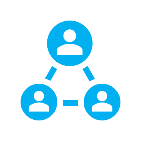 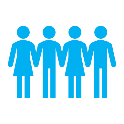 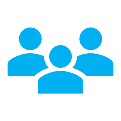 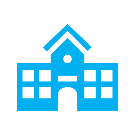 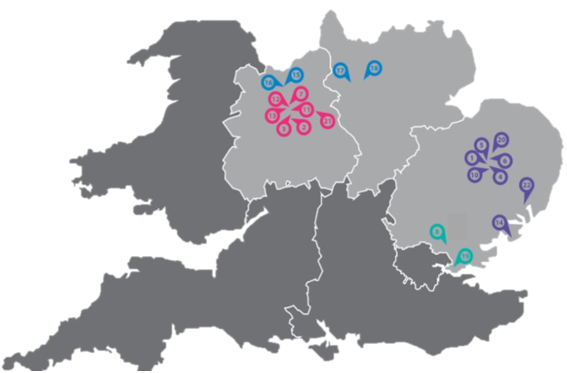 Ravens Academy belongs to the Academy Transformation Trust family of academies.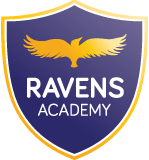 We are very proud of each of our children and we continue to work hard to inspire every pupil in our academy to succeed and develop.Ravens is a vibrant and inclusive academy welcoming children from across Clacton-on-Sea and the surrounding area. Children are at the heart of all we do and we achieve this through our school motto, Proud to Achieve!Life at Ravens Academy is fun, enjoyable and enriching. We value and support our families and foster a relationship that shows mutual respect and trust.Our children thrive here in a happy, safe and nurturing environment. Children and staff enjoy their learning and we work closely with parents to create a sharing community where all feel a sense of value and belonging. Ravens Academy has high expectations for all within our community and a culture of aspiration, to be the best that we can be. We are proud that our children receive a broad and balanced education that promotes excellent academic, personal, social and emotional outcomes that prepare them for their next step in life. High priority is given to quality teaching of English and maths and the use of technologies across the curriculum.We are committed to providing a safe, friendly learning environment and our dedicated, creative staff team respond to all of our children’s needs enabling them to achieve their full potential.Valerie RosePrincipalTo find out more, please visit www. ravensacademy.attrust.org.uk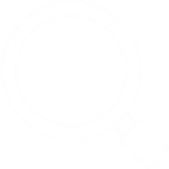 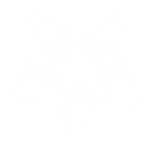 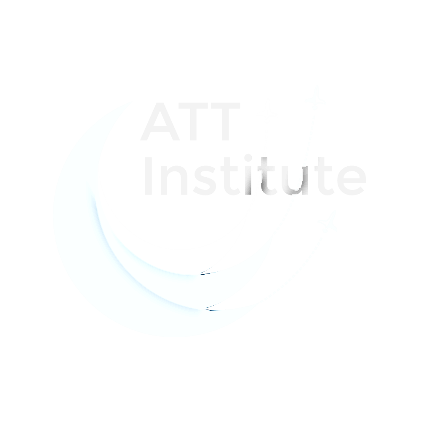 Academy Transformation Trust believes that all children should receive a first class education and are well prepared for their life ahead academically, personally, emotionally and professionally. We are committed to our responsibility to support, challenge and guide our academies and their staff to ensure success.Job Purpose: To help children of all abilities, including those with special educational needs and those eligible for Pupil Premium, to learn as effectively and independently as possible, both individually and in small groupsResponsible to: SENDCo for day to day Supervision and instruction		   The Principal who has overall responsibility for the academy and /. Or Vice Principal.To run a range of interventions to support individuals and small groupsTo prepare materials and resources to support individuals, small groups and classroom activitiesTo support children’s emotional development and resilience when approaching learning tasksTo support children’s behaviour in line with the school’s vision, values and positive behaviour policyTo assist with children at the beginning and end of the day and at lunchtime.To ensure the health and safety of the children and to report any concerns or details of accidents/incidents as necessary to the PrincipalTo assist in the general care of the learning environment by keeping curriculum resources in classrooms and around the school, tidy and in good orderTo implement and promote the school’s equal opportunities policies at all times and to value diversityTo support the school’s wide range of extra - curricular activities; including helping to run a clubTo support the teachers including the following:To report back to class teachers and the SENDCo on the progress of children in English and maths, keeping written records as necessaryTo liaise with parents/carers and foster good links between home and school under the guidance of class teachers and the SENDCoTo support class teachers with educational visits including taking responsibility for the care, welfare and learning of individuals and small groups of children.To implement strategies, programmes of work and resources as laid out in Individual Provision Plans (IEPs) under the guidance of the SENDCo and class teachersTo assist with the planning, coordination and assessment of a child’s Individual Provision Plan taking into account the recommendations and guidelines set out in the child’s Statement of Special Education needs / Educational Health and Care PlanTo make ongoing notes and assessments of children’s progress and contribute to statutory meetings such as Annual ReviewsPastoral CareDeal with or report to the nearest member of the teaching staff, incidents that are seen or reported regarding pupils’ welfare.Be mindful, at all times, of the academy’s Equal Opportunities policy.Health and SafetyBe aware of the responsibility for personal Health, Safety and Welfare and that of others who may be affected by your actions or inactions. Co-operate with all issues to do with Health, Safety & Welfare.Continuing Professional DevelopmentTake responsibility for personal professional development, keeping up to date with research and developments which may lead to improvements in the clerical services provided.To attend relevant training for staff as and when needs are identified.Health and SafetyBe aware of the responsibility for personal Health, Safety and Welfare and that of others who may be affected by your actions or inactions.Co-operate with all issues to do with Health, Safety & Welfare.Continuing Professional DevelopmentTake responsibility for personal professional development, keeping up to date with research and developments which may lead to improvements in the clerical services provided.To attend relevant training for staff as and when needs are identifiedThese duties are neither exclusive nor exhaustive and the post holder may be required by the Principal to carry out appropriate duties within the context of the job, skills and grade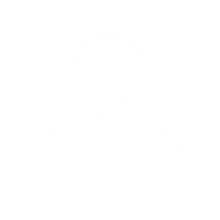 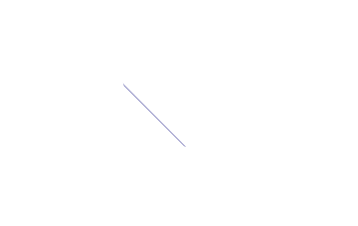 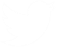 EssentialDesirableQualifications GCSE Math’s and English at Grade C or AboveNVQ Level 3 Or EquivalentExperienceExperience of working with a range of childrenExperience of working in an education settingKnowledge and understandingAbility to supervise and organize pupilsWillingness to undertake interventions to support children e.g Learning and social skillsAbility to implement and adapt learning activitiesAbility to work as part of a team and independentlyAbility to work under pressure and to tight deadlinesKnowledge of the national curriculumUnderstanding of SEN Codes of Practice and Disabilities LegislationBasic Knowledge of First AidPersonal attributesAbility to relate well to children and adultsFlexibility and adaptabilityAble to use own initiativeEnthusiasm and willingness to learnAbility to communicate both orally and in writing